Date ___________________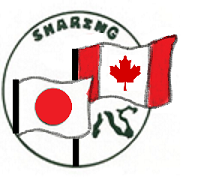 Billet___________________Yamate Exchange 2019 Questions for Potential BilletsObjectives- To enable high school students to experience family and school life in another country	- To establish international contacts	- To develop an understanding of another culture	- To promote international understanding -To report any major concerns to the Alberta-Yamate chaperones. 1.	What kind of family activities would you plan?2.	What aspects of the community could you show the Japanese students?3.	What facilities within your home are you willing to provide?4.	Have you had any experience with billeting before?5.	Would you be willing to serve as a backup even if you have not been chosen?6.	What expectations do you have for your guests?7.	Any allergies or special diets for members of your family?8.	What are your house rules?  Smoking in home?9.	Do you have any pets? Please list all indoor pets. 10.	Do you have a preference for a male or female partnership?(Double bed okay for girls, separate single beds for boys)  	Would you host the other gender  if   the gender of your choice was not available?11.	There will be several planning meetings where the hosting and traveling families will discuss the two week Hosting schedule.  Would you be able to attend those meetings and would you be able to assist in transporting Japanese students to varied activities while in the Edmonton area?12. 	Do you have any questions for us?ALBERTA-YAMATE EXCHANGE PROGRAM  2019DATE:  __________________WILLINGNESS TO PROVIDE A BILLETI,    _________________________________,  agree to billet two students from Yamate High School,                   (Signature  OF PARENT )Yokohama, Japan in my residence for from Friday, April 12, 2019- Friday, April 26, 2019.
Please Print
Please note:  All adults 18+ residing In the home must submit a recent police background check or vulnerable sector check - Volunteers
HOST HIGH SCHOOL:   St. John Paul II Catholic School/ St. Andre Bessette CONTACT PERSON:      Elaan Zaleschuk, Japan Coordinator and Committee ChairTELEPHONE:                 780-992-0889 (ext. 212)
EMAIL		elaanz@eics.ab.caHost StudentName:Host StudentCell #:Host StudentEmail: Host parent  Name:Host parent  Cell #:Host parent  Email: Host parent Name:Host parent Cell #:Host parent Email:Family AddressFamily AddressFamily AddressFamily Address